1.13	рассмотреть определение полос частот для будущего развития Международной подвижной электросвязи (IMT), включая возможные дополнительные распределения подвижной службе на первичной основе, в соответствии с Резолюцией 238 (ВКР-15);Резолюция 238 (ВКР-15) − Исследования связанных с частотами вопросов, которые направлены на определение спектра для Международной подвижной электросвязи, включая возможные дополнительные распределения подвижным службам на первичной основе в участке(ах) диапазона частот между 24,25 и 86 ГГц для будущего развития IMT на период до 2020 года и далееНастоящий вклад включает предложения, основанные на альтернативном варианте 2 метода A2 Отчета ПСК с учетом следующих вариантов для условий, связанных с полосами частот 24,25−27,5 ГГц: –	Условие A2a: Вариант 1 – Резолюция 750 (Пересм. ВКР-19) в Таблице 1-1.–	Резолюция 750 (Пересм. ВКР-15), Таблица 1-1 должна быть обновлена включением в нее представленных ниже уровней нежелательных излучений, достаточных для обеспечения совместимости с ССИЗ (пассивной) в соседней полосе 23,6−24 ГГц.•	БС IMT-2020: −32 дБ (Вт/200 МГц)•	UE IMT-2020: −28 дБ (Вт/200 МГц)В отношении всех остальных условий не требуется каких бы то ни было действий, исходя из результатов исследований совместного использования частот и совместимости. Более конкретно, применяется следующее:–	Условие A2b: Вариант 3 – каких-либо условий не требуется–	Условие A2c: Вариант 5 – каких-либо условий не требуется–	Условие A2d: Вариант 4 – каких-либо условий не требуется–	Условие A2e: Вариант 9 – каких-либо условий не требуется–	Условие A2f: Вариант 3 – каких-либо условий не требуется–	Условие A2g: Вариант 5 – каких-либо условий не требуетсяИзменения в Статье 5СТАТЬЯ 5Распределение частотРаздел IV  –  Таблица распределения частот
(См. п. 2.1)MOD	PAK/260/15.338A	В полосах частот 1350–1400 МГц, 1427–1452 МГц, 22,5523,55 ГГц, 3031,3 ГГц, 49,7−50,2 ГГц, 50,4–50,9 ГГц, 51,4–52,6 ГГц, 81−86 ГГц и 92−94 ГГц применяется Резолюция 750 (Пересм. ВКР-).     (ВКР-)Основания:	Защита пассивных служб в полосе 23,6–24 ГГц.MOD	PAK/260/2#4983322–24,75 ГГцОснования:	Определение полосы 24,25–27,5 ГГц для IMT поможет удовлетворить потребность в дополнительном спектре в полосах выше 24 ГГц. Защита пассивных служб в полосе 23,6–24 ГГц обеспечивается изменением п. 5.338A.MOD	PAK/260/3#4983424,75–29,9 ГГцОснования:	Определение полосы 24,25–27,5 ГГц для IMT поможет удовлетворить потребность в дополнительном спектре в полосах выше 24 ГГц.ADD	PAK/260/4#498355.A113	Полоса частот 24,25−27,5 ГГц определена для использования администрациями, желающими внедрить наземный сегмент Международной подвижной электросвязи (IMT). Данное определение не препятствует использованию этой полосы частот каким-либо применением служб, которым она распределена, и не устанавливает приоритета в Регламенте радиосвязи. Применяется Резолюция 750 (Пересм. ВКР-19).     (ВКР-19)Основания:	Определение полосы 24,25–27,5 ГГц для IMT поможет удовлетворить потребность в дополнительном спектре в полосах выше 24 ГГц.MOD	PAK/260/5РЕЗОЛЮЦИЯ  750  (пересм. ВКР-)Совместимость между спутниковой службой исследования 
Земли (пассивной) и соответствующими активными службамиВсемирная конференция радиосвязи ( г.),...решает,1	что нежелательные излучения станций, введенных в действие в полосах частот и службах, перечисленных в Таблице 1-1, ниже, не должны превышать соответствующие предельные значения, указанные в этой таблице, при соблюдении определенных условий;...ТАБЛИЦА  1-1Основания:	Определение полосы частот 24,25−27,5 ГГц для IMT потребует установления предельных уровней в Резолюции 750 (Пересм. ВКР-15) для обеспечения совместимости при работе в соседних полосах с ССИЗ (пассивной) в полосе 23,6−24,0 ГГц.______________Всемирная конференция радиосвязи (ВКР-19)
Шарм-эль-Шейх, Египет, 28 октября – 22 ноября 2019 года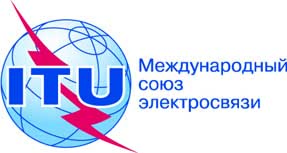 КОМИТЕТ 4Документ 260-R11 ноября 2019 годаОригинал: английскийПакистан (Исламская Республика)Пакистан (Исламская Республика)Предложения для работы конференцииПредложения для работы конференцииПункт 1.13 повестки дняПункт 1.13 повестки дняРаспределение по службамРаспределение по службамРаспределение по службамРайон 1Район 2Район 324,25–24,45 ФИКСИРОВАННАЯ24,25–24,45 РАДИОНАВИГАЦИОННАЯ24,25–24,45 ФИКСИРОВАННАЯ ПОДВИЖНАЯ24,45–24,65 ФИКСИРОВАННАЯ МЕЖСПУТНИКОВАЯ24,45–24,65 МЕЖСПУТНИКОВАЯ РАДИОНАВИГАЦИОННАЯ 24,45–24,65 ФИКСИРОВАННАЯ МЕЖСПУТНИКОВАЯ ПОДВИЖНАЯРАДИОНАВИГАЦИОННАЯ 5.5335.53324,65–24,75ФИКСИРОВАННАЯФИКСИРОВАННАЯ 
СПУТНИКОВАЯ (Земля-космос)  5.532BМЕЖСПУТНИКОВАЯ24,65–24,75МЕЖСПУТНИКОВАЯРАДИОЛОКАЦИОННАЯ 
СПУТНИКОВАЯ (Земля-космос)24,65–24,75ФИКСИРОВАННАЯФИКСИРОВАННАЯ 
СПУТНИКОВАЯ (Земля-космос)  5.532BМЕЖСПУТНИКОВАЯПОДВИЖНАЯ5.533Распределение по службамРаспределение по службамРаспределение по службамРайон 1Район 2Район 324,75–25,25ФИКСИРОВАННАЯФИКСИРОВАННАЯ СПУТНИКОВАЯ 
(Земля-космос)  5.532B24,75–25,25ФИКСИРОВАННАЯ СПУТНИКОВАЯ 
(Земля-космос)  5.53524,75–25,25ФИКСИРОВАННАЯФИКСИРОВАННАЯ СПУТНИКОВАЯ 
(Земля-космос)  5.535ПОДВИЖНАЯ25,25–25,5ФИКСИРОВАННАЯ МЕЖСПУТНИКОВАЯ  5.536 ПОДВИЖНАЯСпутниковая служба стандартных частот и сигналов времени (Земля-космос)ФИКСИРОВАННАЯ МЕЖСПУТНИКОВАЯ  5.536 ПОДВИЖНАЯСпутниковая служба стандартных частот и сигналов времени (Земля-космос)25,5–27СПУТНИКОВАЯ СЛУЖБА ИССЛЕДОВАНИЯ ЗЕМЛИ (космос-Земля)5.536BФИКСИРОВАННАЯМЕЖСПУТНИКОВАЯ  5.536ПОДВИЖНАЯСЛУЖБА КОСМИЧЕСКИХ ИССЛЕДОВАНИЙ (космос-Земля)  5.536CСпутниковая служба стандартных частот и сигналов времени (Земля-космос)5.536AСПУТНИКОВАЯ СЛУЖБА ИССЛЕДОВАНИЯ ЗЕМЛИ (космос-Земля)5.536BФИКСИРОВАННАЯМЕЖСПУТНИКОВАЯ  5.536ПОДВИЖНАЯСЛУЖБА КОСМИЧЕСКИХ ИССЛЕДОВАНИЙ (космос-Земля)  5.536CСпутниковая служба стандартных частот и сигналов времени (Земля-космос)5.536A27–27,5 ФИКСИРОВАННАЯ МЕЖСПУТНИКОВАЯ  5.536 ПОДВИЖНАЯ27–27,5 		ФИКСИРОВАННАЯ 		ФИКСИРОВАННАЯ СПУТНИКОВАЯ (Земля-космос) 		МЕЖСПУТНИКОВАЯ  5.536  5.537 		ПОДВИЖНАЯ27–27,5 		ФИКСИРОВАННАЯ 		ФИКСИРОВАННАЯ СПУТНИКОВАЯ (Земля-космос) 		МЕЖСПУТНИКОВАЯ  5.536  5.537 		ПОДВИЖНАЯПолоса 
ССИЗ
(пассивной)Полоса активной службыАктивная службаПредельные значения мощности нежелательного излучения от станций активной службы в указанной ширине полосы в полосе ССИЗ (пассивной)1.........
...23,6–24,0 ГГц.........
...